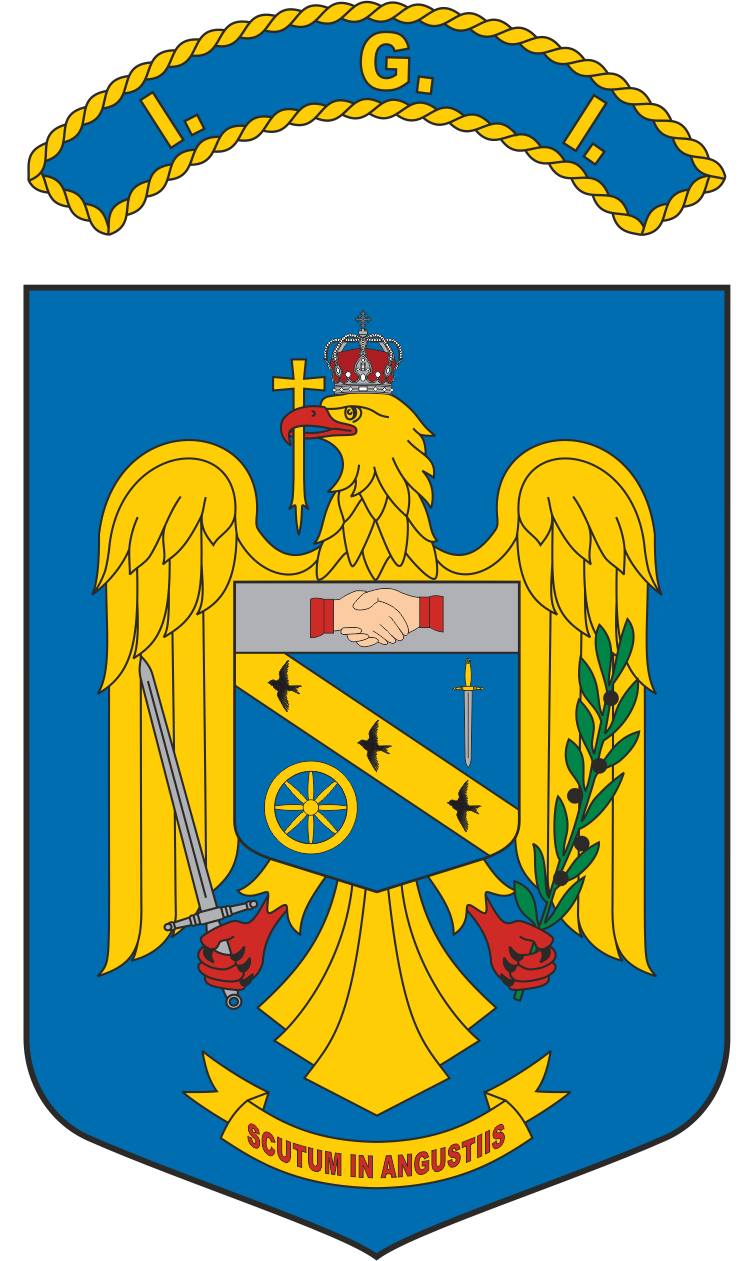 Tabelul nominal cu rezultatele obţinute de către candidatii la concursul organizat de I.G.I în data de 10.09.2022, ora 12.00, în vederea ocupării a două posturi de ofițer  de poliţie din cadrul Serviciului Comunicaţii şi Informatică, prevăzute la poziţiile nr.170 şi nr.171             Preşedinte                                                              		            	10.09.2022            SecretarNr. Crt.Codul unic de identificare         Nota obţinută282779,10281729,55